Залог успеха в единстве и солидарности7 февраля 2023 года на базе Великопольской средней школы Оршанского района состоялся Публичный отчет по выполнению  территориального отраслевого Соглашения.Публичный отчет состоялся в присутствии членов президиума Оршанской районной организации Профсоюза, директоров и председателей первичных профсоюзных организаций образовательных учреждений района, специалистов районного отдела образования.С приветственным словом 
к собравшимся обратилась заместитель главы администрации района 
В.Г. Шабалина.Прекрасным подарком для участников стали концертные номера 
в исполнении участников вокального ансамбля «Шонанпыл».С отчетом по выполнению территориального отраслевого Соглашения  между Оршанской районной организацией Профсоюза образования и отделом образования администрации Оршанского муниципального района  по итогам 2022 года выступили председатель Оршанской районной организации Профсоюза Г.А. Тоймакова и руководитель отдела образования Н.С. Москвина.   Г.А. Тоймакова отметила, что в районе 17 первичных профсоюзных организаций, 385 членов Профсоюза, что составляет более 90% от числа работающих в системе образования района. Семь первичек имеют стопроцентное членство.  Она подробно рассказала о таких важных аспектах деятельности профсоюзной организации, как контроль за соблюдением трудовых прав и социальных гарантий работников, развитие физкультурно-спортивного движения, соблюдение техники безопасности и охрана здоровья. Члены Профсоюза активно участвуют в районных и республиканских профсоюзных мероприятиях.  Победители районного конкурса «Лучшие социальные партнеры» -Великопольская средняя школа и детский сад «Родничок»-  награждены дипломами и денежной премией.О результатах работы  по развитию эффективного взаимодействия администрации района и профсоюзной организации рассказала руководитель отдела образования Н.С. Москвина.  Она подчеркнула, что 24  октября 2022 года  вновь было заключено территориальное Соглашение между Оршанской районной организацией профсоюза и отделом образования администрации Оршанского муниципального района сроком на три года. Все участники Публичного отчета поддержали тезис о том, что только единство, сплоченность и солидарность являются залогом активной и эффективной деятельности образовательных организаций в 2023 году.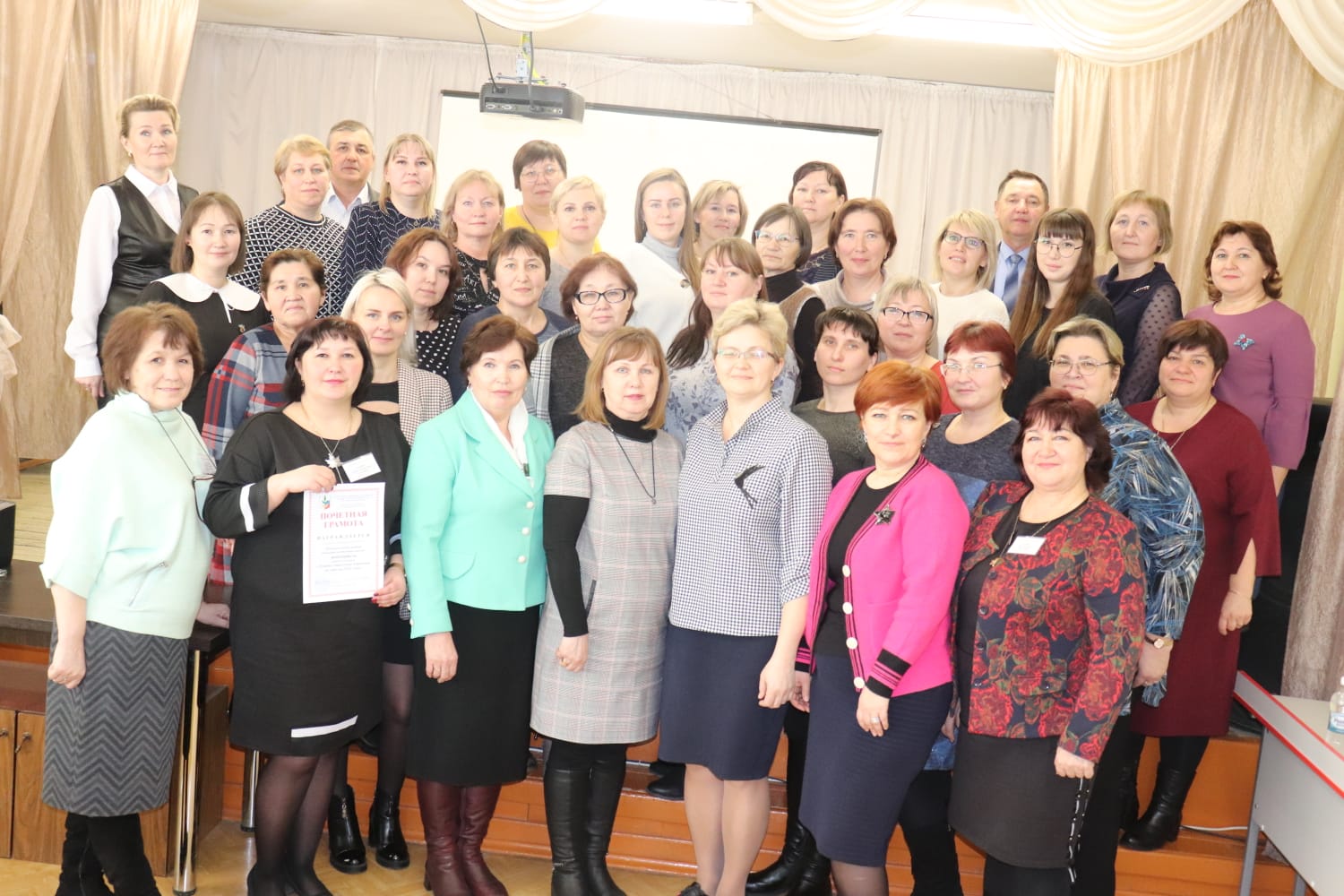 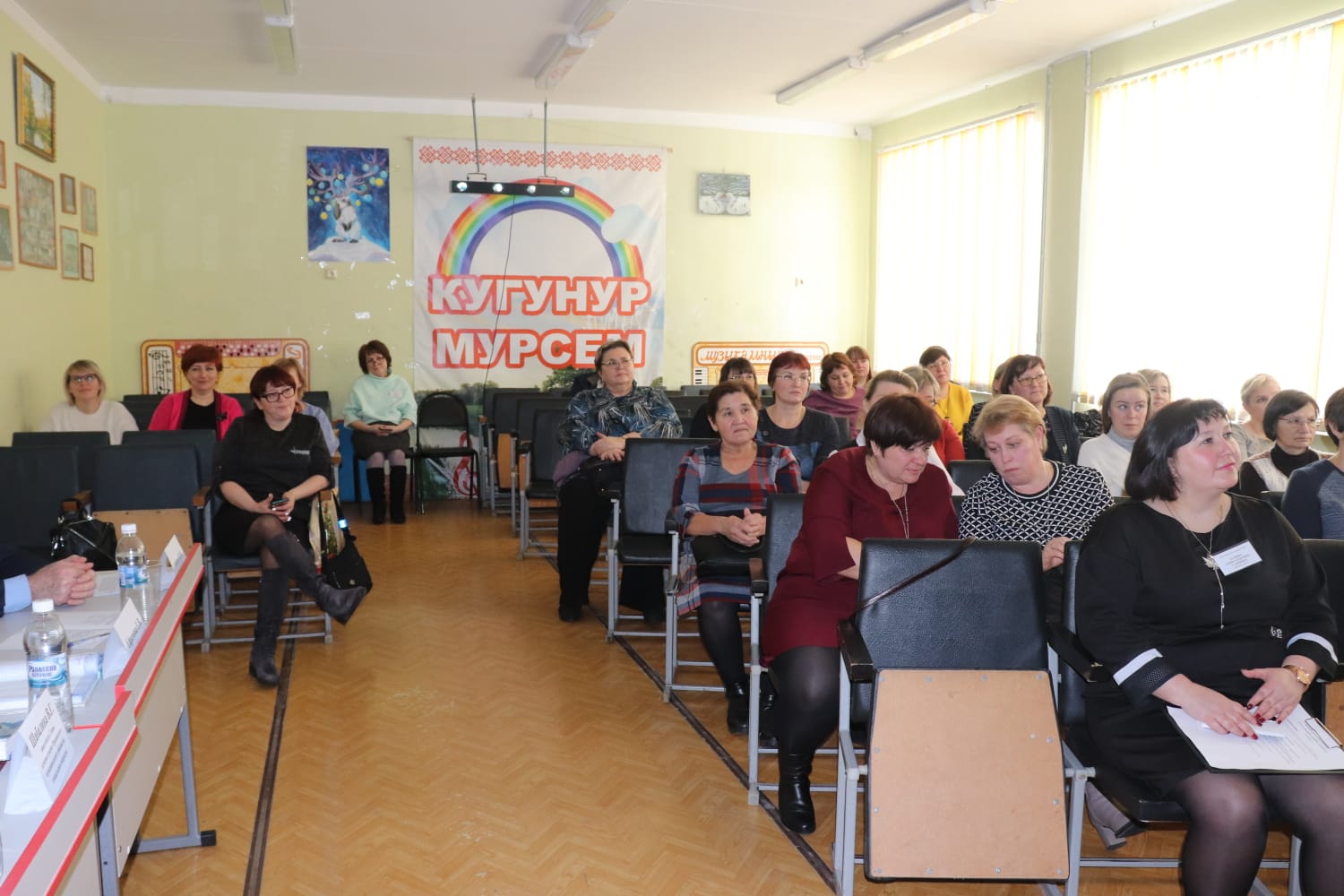 